Структурное подразделениемуниципального бюджетного дошкольного образовательного учреждения«Детский сад «Радуга» комбинированного вида» -«Детский сад №18 комбинированного вида»Рузаевского муниципального района Республики МордовияИнновационныйпедагогический опыт«Коррекция и развитие внимания у детей старшего дошкольного возраста с ЗПР » Подготовила: Учитель-дефектологДоронина Елена Геннадьевна                                                                                                                                        Рузаевка
2015СодержаниеАктуальность и перспективность опыта.Условия формирования опыта. Теоретическая база опыта.Технология опыта.Анализ результативности опыта.Трудоёмкость опыта.Адресность опыта.Наглядные приложения.1.Актуальность и перспективность опыта На современном этапе развития школьного образования наблюдаются негативные тенденции роста числа детей с задержкой психического развития. Проблема воспитания и обучения школьников с отклонениями в развитии является одной из наиболее важных и актуальных проблем коррекционной педагогики. В группу риска по всем показателям попадают дети с задержкой психического развития.Уже в дошкольном возрасте дети с ЗПР не справляются с программными требованиями детского сада и к моменту поступления в школу не достигают нужного уровня готовности к школьному обучению.Внимание занимает базисное положение в структуре основных познавательных процессов, так как уровень его развития является одним из условий успешности любого вида деятельности и становления личности в целом. Особую актуальность в этой связи приобретает проблема развития и коррекции нарушенного внимания у дошкольников с ЗПР, так как внимание является одним  из основных условий обеспечивающих успешное усвоение проблемным  ребёнком  доступного для него объёма знаний, умений и навыков.  В отличие от нормального развития внимания, внимание у детей с ЗПР развивается иначе. Разные формы ЗПР у детей сопровождаются нарушением произвольного внимания. Типичным является снижение его концентрации, неспособность сосредотачиваться на выполнение заданий, повышенная истощаемость, что выражается в кратковременной продуктивности при выполнении заданий с быстрым нарастанием ошибок по мере достижения цели. Нередко при этом нарастающая рассеянность выражается в постоянном переключении  внимания на различные объекты. Также у детей с ЗПР  наблюдается снижение объёма внимания. Ребёнок удерживает меньший объём информации , чем тот на основе, которого можно эффективно решать игровые, учебные задачи. Указанные особенности нарушения произвольного внимания у детей с ЗПР препятствуют реализации мыслительной деятельности, не активизируют сосредоточенность и избирательность познавательной деятельности, затрудняют реализацию процессов восприятия и памяти. 2.Условия формирования опытаНа формирование опыта работы оказали влияние следующие факторы:- работа с детьми имеющими  задержку психического развития;- изучение методической литературы по данной теме;- изучение опыта коллег;-активное участие в работе городских методических объединений;На основе   выше  изложенных факторов, я сделала вывод: основная проблема  из существенных и заметных в развитии познавательной деятельности  у детей с ЗПР – это недостаточный уровень внимания.  Дети на занятиях крайне рассеяны, часто отвлекаются, не могут долго настроиться на начало  занятия, не способны продуктивно работать. Внимание — это психический процесс, который следует развивать с раннего детства, так как он будет способствовать успешному усвоению нового материала, формированию умения пользоваться уже имеющимися знаниями. Важно научить детей сосредоточиваться на предлагаемом материале в процессе деятельности, быть наблюдательными, уметь ориентироваться в незнакомом материале, распределять внимание (например, слушать и одновременно писать, рисовать и т. п.). Для любой деятельности особенно ценным качеством является быстрое переключение с одного вида занятий на другой. Поэтому у детей необходимо развивать интеллектуальную активность, устойчивость внимания, увеличивать его объем, учить умению самостоятельно концентрировать внимание на выполняемой деятельности. В специальной литературе, несмотря на многочисленные указания на наличие конкретных нарушений внимания у старших дошкольников с ЗПР (М. С.Певзнер, Т.А.Власова, Э.Я.Пекелис, И.Ф.Марковская, К.С.Лебединская, У.В.Ульенкова и др.), на дифференциальные признаки проявлений нарушений внимания (Л.И.Переслени, Г.М.Понарядова, В.П.Мусина и др.), на природу и механизмы нарушений с клинической, нейрофизиологической и психологической точек зрения (Е.Д.Хомская, А.Р.Лурия, И.П.Павлов, А.В.Снежневский, В.В.Лебединский, К.К.Платонов, И.Л.Баскакова и др.), вопросы коррекционной работы по преодолению нарушений внимания освещены достаточно скромно.Следует отметить, что  своевременное выявление, изучение и коррекция нарушений познавательной сферы, и прежде всего внимания у детей с ЗПР именно в  старшем дошкольном возрасте является необходимым условием их дальнейшего успешного обучения в школе.  Следовательно, главное в моей работе является: развитие и коррекция основных свойств внимания у детей с ЗПР.  3. Теоретическая база:    Опираясь на коррекционную программу обучения и воспитания детей с ЗПР под ред. С.Г. Шевченко и работы ведущих специалистов в области дефектологии: Т. Б. Епифанцева,  Т. Е. Киселенко,  И. А. Могилёва,  А. А. Стребелева,  Е. А. Катаева,  А. О. Дробинская   и многих других, а также основную общеобразовательную программу дошкольного образования структурного подразделения «Детский сад №18 комбинированного вида» муниципального бюджетного  дошкольного образовательного учреждения «Детский сад «Радуга» комбинированного вида» Рузаевского муниципального района  Республики Мордовия, я предлагаю комплекс  игр и упражнений по коррекции основных свойств внимания у детей старшего дошкольного возраста с ЗПР.4.Технология опыта:Работу по развитию внимания у детей с ЗПР старшего дошкольного возраста я провожу по следующему плану:Подбор диагностического материалаПроведение диагностического обследованияОбработка результатов диагностического обследованияРабота по формированию вниманияРазработка рекомендаций для воспитателей и родителейДля выявления уровня  развития внимания  я в начале и конце года провожу диагностику. Для диагностики уровня развития основных свойств внимания я использую методику  А. А. Осиповой  и Л. И. Малашинской «Оценка уровня произвольного внимания». Приложение №2Работу по формированию внимания я предлагаю  вести включая в подгрупповые и индивидуальные занятия комплекс игр и упражнений на развитие зрительного, слухового, моторно-двигательного внимания, а также в совместную деятельность детей с воспитателем.  В качестве примера я предлагаю рассмотреть комплекс игр и упражнений на развитие внимания на занятиях по обучению грамоте по теме « Звук а. Буквы А а». Упражнения и игры разработаны мной в соответствии с тематическим планированием и программой  Шевченко С. Г. «Обучение и воспитание детей с ЗПР». Также я  предлагаю просмотреть работу по формированию основных свойств внимания у детей старшего дошкольного возраста с ЗПР  на примере открытого занятия по математическому развитию «Числа и цифры от 1-10» (закрепление). Приложение №1«Кривое зеркало».Цель: развитие концентрации, устойчивости зрительного внимания.Оборудование: карточка с различными изображениями  букв.Инструкция: Сейчас я покажу тебе зеркало в котором отражаются смешные буквы непохожие на себя. Посмотри внимательно на карточку и найди различные изображения буквы «А», среди других букв и обведи её.«Сыщики».Цель: развитие  концентрации, устойчивости зрительного внимания.Оборудование: листы с печатным текстом или буквами, написанные одинаковым шрифтом.Инструкция: Сейчас мы превратимся в сыщиков и будем искать букву «А». Перед вами лежат листы с напечатанными буквами. Вам нужно среди букв найти букву «А» и зачеркнуть её.«Волшебный квадрат».Цель:  развитие устойчивости, объёма, концентрации зрительного внимания.Оборудование: разлинованный квадрат с предметными картинками на звук «а».Инструкция:  Внимательно посмотри на картинки  и скажи:- на какой звук начинаются картинки в каждом ряду?- название каких картинок оканчивается на звук «а»?Внимательно посмотри на картинки и запомни их расположение. Сейчас я уберу «волшебный квадрат», а ты должен вспомнить какие картинки были в каждом ряду. «Охотники».Цель: развитие слухового вниманияИнструкция: Дети, сейчас мы превратимся в охотников и будем ловить звук «а». Вам нужно будет хлопнуть в ладоши, когда услышите звук «а». (сначала изолировано, в слогах, словах).« Прятки».Цель: развитие слухового внимания.Оборудование: предметные картинки.Инструкция: Я буду показывать картинки, а ты произносишь, что  на них нарисовано  и говоришь, где спрятался звук «а». (в начале, середине или конце).«Домики для звуков» (на повторение пройденных звуков)Предварительная работа: повторить характеристики гласных и согласных звуков.Цель:развитие слухового и зрительного внимания.Оборудование: Домики красного, зелёного и синего цвета, предметные  картинки.Инструкция: Дети вам нужно будет распределить картинки по домикам. Если на картинке предмет , который начинается на гласный звук  то картинку вы должны положить в красный домик, если на твёрдый согласный звук  то в синий, а если на мягкий согласный звук  то в зелёный.«Строители».Цель: развитие зрительного внимания.Оборудование: пуговицы, разноцветные камешки, мозаика, счётные палочки.Инструкция: Дети, сейчас вы будете строителями и построите букву А сначала из пуговиц, потом из камней, мозаики и счётных палочек.«Большой и маленький братец».Цель: развитие моторно-двигательного внимания и слухового.Инструкция: Дети, встаньте в круг. Если я назову большого братца (твёрдый звук), то вы делаете большой круг, если маленького братца (мягкий звук), то вы делаете маленький круг. «Вышли звуки погулять».Цель: развитие моторно-двигательного внимания.Оборудование: Обручи красного, зелёного, синего цвета.Инструкция:   Дети, сейчас я вам раздам  карточки,   и вы превратитесь в звуки. Если ваш предмет на карточке начинается на гласный звук, то вы должны встать в красный обруч, если на твёрдый согласный звук – в  синий, если на мягкий согласный звук – в зелёный. Пока играет музыка все «звуки» гуляют по группе. Как только музыка закончится, вам нужно будет встать в свой обруч.5.Анализ результативности опыта: (Полученные результаты учитывая особенности развития внимания детей с ЗПР):В результате  своевременной  и планомерной работы с использованием  игр и упражнений на развитие внимания, у детей с ЗПР старшего дошкольного возраста мы можем наблюдать:- увеличение у детей старшего дошкольного возраста с ЗПР объёма внимания ( восприятие 3-4 объектов, воспроизведение 5-6 слов в заданной последовательности).- повышение устойчивости (сосредоточенность на 5 мин, сохранение состояния внимания на каком- либо объекте, произвольное переключение внимания с одного объекта на другой).  - повышение уровня концентрации внимания ( концентрация внимания на предмете во время игр, концентрация внимания на выполнение заданий в процессе ОД). 6.Трудоёмкость опыта:Коррекция нарушения основных свойств произвольного внимания требует длительного времени и условий, при которых дети могут работать не отвлекаясь, постепенно приобретая усидчивость и аккуратность. Основная трудность при использовании данного опыта состояла в недостаточной методологической поддержке по данной проблеме. В настоящее время развитие и коррекция внимания у дошкольников с ЗПР находит отражение в педагогической теории и практике, однако эта проблема мало исследована. Также проблема, которая встала передо мной - это особенности психического развития детей с ЗПР поступающих в коррекционную группу детского сада: нарушения эмоционально-волевой сферы, двигательные расстройства, низкий уровень развития  психических процессов, а также отсутствие речи,  не понимание элементарной словесной инструкции.7.Адресность опыта:Разработанный мною план работы по развитию внимания, а также комплекс игр и упражнений  могут использоваться  педагогами-психологами, дефектологами как с высокой планкой мастерства так и начинающими педагогами. Данный педагогический опыт может применяться:-  в группах коррекции с детьми старшего дошкольного возраста;- в группах общего развития с детьми старшего дошкольного возраста; 8.Наглядные приложенияПриложение №1Конспект ООД по  математическому развитию для детей с ЗПР старшего дошкольного возрастаЧисла и цифры до 10 (закрепление)Лексическая тема «Цветы».Цель: закрепить знания детей о числах и цифрах от 1 – 10Задачи:Коррекционно-развивающие:-  Развивать зрительное и слуховое внимание,  память, мышление.Коррекционно-образовательные: -  Упражнять в счёте до 10, в нахождении места цифры в числовом ряду; -  Закреплять умение составлять числовой ряд,  дополнять множество предметов до 10, отсчитывать нужное количество предметов. - Соотносить количество с цифрой.-  Упражнять в сравнении и упорядочивании предметов по высоте. - Закреплять количество предметов, называя конечный результат «больше/меньше на 1»Коррекционно-воспитательные:- Воспитывать  дружеские взаимоотношения между детьми- Формировать умение слушать инструкции не перебивая педагогаОборудование: Демонстрационный материал: цветочная поляна,  облака – цифры, предметные картинки (цветы, бабочки) для счёта, вазы разной высоты, картина с букетами для сравнения.Раздаточный материал: разлинованные карточки, предметные картинки (цветы), цифры, карточки для корректурной пробы.Ход занятияОрганизационный момент.Дефектолог:  Ребята к нам сегодня пришли гости. Давайте поздороваемся и подарим свои улыбки нашим гостям. В группе сразу стало светло, радостно и тепло от ваших улыбок.Дефектолог: Сегодня у нас математика, а что мы делаем на математике? (ответы детей).  А чтобы хорошо считать, выполнять задания проведём разминку. «Не зевай, торопись». Я кидаю вам мяч, называя любое число, а  вы должны поймать мяч и  назвать следующее число.Дефектолог: Молодцы, теперь можете сесть на свои места.Сообщение  темы.День сегодня необычный,Удивить хочу я васВ небольшое приключенье мы отправимся сейчас.А отправимся мы с вами  на цветочную поляну. К феи цветов. Сегодня утром на столе я нашла вот это письмо от феи цветов. В этом письме она просит помочь ей собрать цветик-многоцветик. Этот волшебный цветок  нужен ей для выполнения добрых желаний. Поможем феи? (Да).  Для этого мы встанем, закроем глазки и произнесём слова: «раз, два, три повернись на цветочной поляне очутись».Дефектолог: Посмотрите, мы  на цветочной поляне. А вот и лепестки цветика-многоцветика. На каждом лепестке цифра и задание для вас, которое нужно будет выполнить.  Собирать лепестки  нам нужно будет по порядку,  начиная с первого. Актуализация знаний.Дефектолог: Берём лепесток под цифрой 1 и первая игра «сосчитай цветы на поляне». Кто-то один считает цветы у доски, остальные показывают соответствующую цифру. Дефектолог: Данила, сосчитай, сколько на поляне роз. (4 розы)Дефектолог: Мальчики, покажите, соответствующую цифру.Дефектолог: Артур, сосчитай, сколько ромашек на поляне. (6 ромашек)Дефектолог: Мальчики, покажите, сколько ромашек сосчитал Артур.Дефектолог: Илья, сосчитай, сколько гвоздик на поляне. (8 гвоздик). Дефектолог: Мальчики, покажите, сколько гвоздик сосчитал Илья.Дефектолог: А сейчас все посмотрите на поляну, сосчитайте, сколько на ней маков и покажите соответствующую цифру.
Дефектолог: Данила, скажи, сколько маков на поляне? (2 мака) Дефектолог: Молодцы с первым заданием вы справились. Прикрепляем лепесток под цифрой 1. Дефектолог: Берём  лепесток под цифрой 2. А на нём игра: «вставь облака- цифры»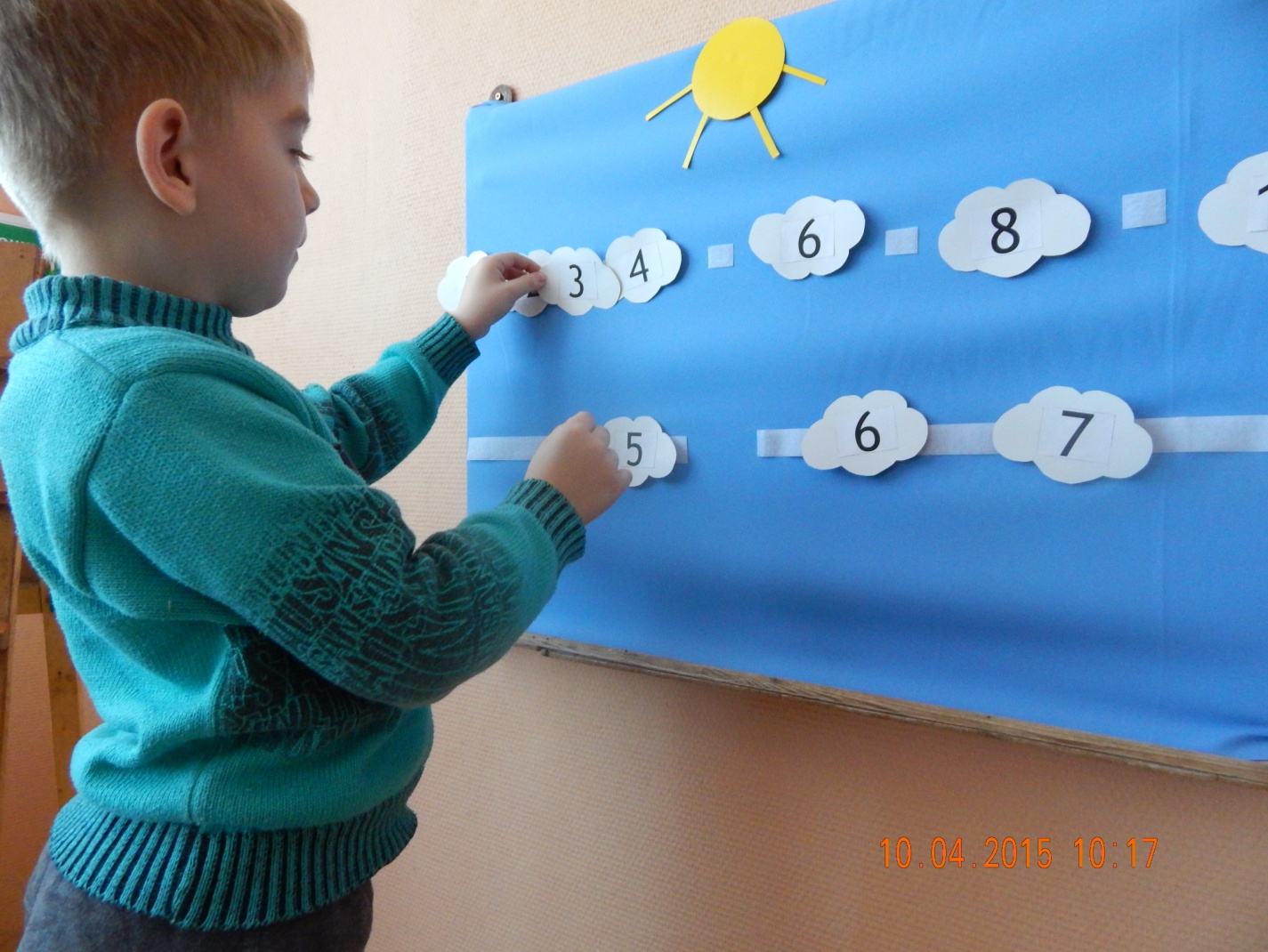 Дефектолог: Нужно вставить недостающие облака – цифры. Вопросы: - что у нас получилось?- назовите число, которое больше 3 на 1?- какое самое маленькое число?-Какое самое большое число?- назовите число, которое меньше 5 на 1?- посчитайте от 3 до 8; от 5 до 9; от 2 до 7; от 4 до 10.Дефектолог: Молодцы! Прикрепляем лепесток под цифрой 2.Дефектолог: Берём лепесток под цифрой 3, а на этом лепестке две игры. Первая игра: « Добавь цветы и бабочки до нужно количества Дефектолог: 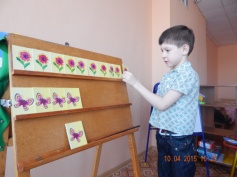 Молодцы! Работа с раздаточным материалом.Дефектолог: Следующая игра на этом лепестке  « Отсчитай цветы».Дефектолог: Я сейчас раздам вам разлинованные карточки. Послушайте внимательно. На верхнюю полоску отсчитайте столько роз, сколько раз я хлопну в ладоши.Вопросы:- Сколько раз я хлопнула?- Сколько роз нужно отсчитать?Дефектолог: На нижнюю полоску отсчитайте столько тюльпанов,  сколько раз я ударю в ложки.Вопросы:- сколько раз я ударила в ложки?- сколько  тюльпанов нужно отсчитать?- Что вы можете сказать о количестве роз и тюльпанов?Дефектолог: Хорошо, справились и с этими заданиями. Прикрепляем лепесток под цифрой 3 Дефектолог: Берём лепесток под цифрой 4 . На этом лепестке «минутка отдыха» «Алые цветы»Физ-минутка «Алые цветы»Наши алые цветы распускают лепестки (плавно поднимают руки вверх.)Ветерок чуть дышит, лепестки колышет (качание рук влево – вправо).Наши алые цветы закрывают лепестки (присели, спрятались)Головой качают, тихо засыпают.Дефектолог: Тихо сели на свои места. Спинки у всех прямые. Прикрепляем лепесток под цифрой 4 Дефектолог: Берём  лепесток под цифрой 5. Упражнение «Сравни вазы». 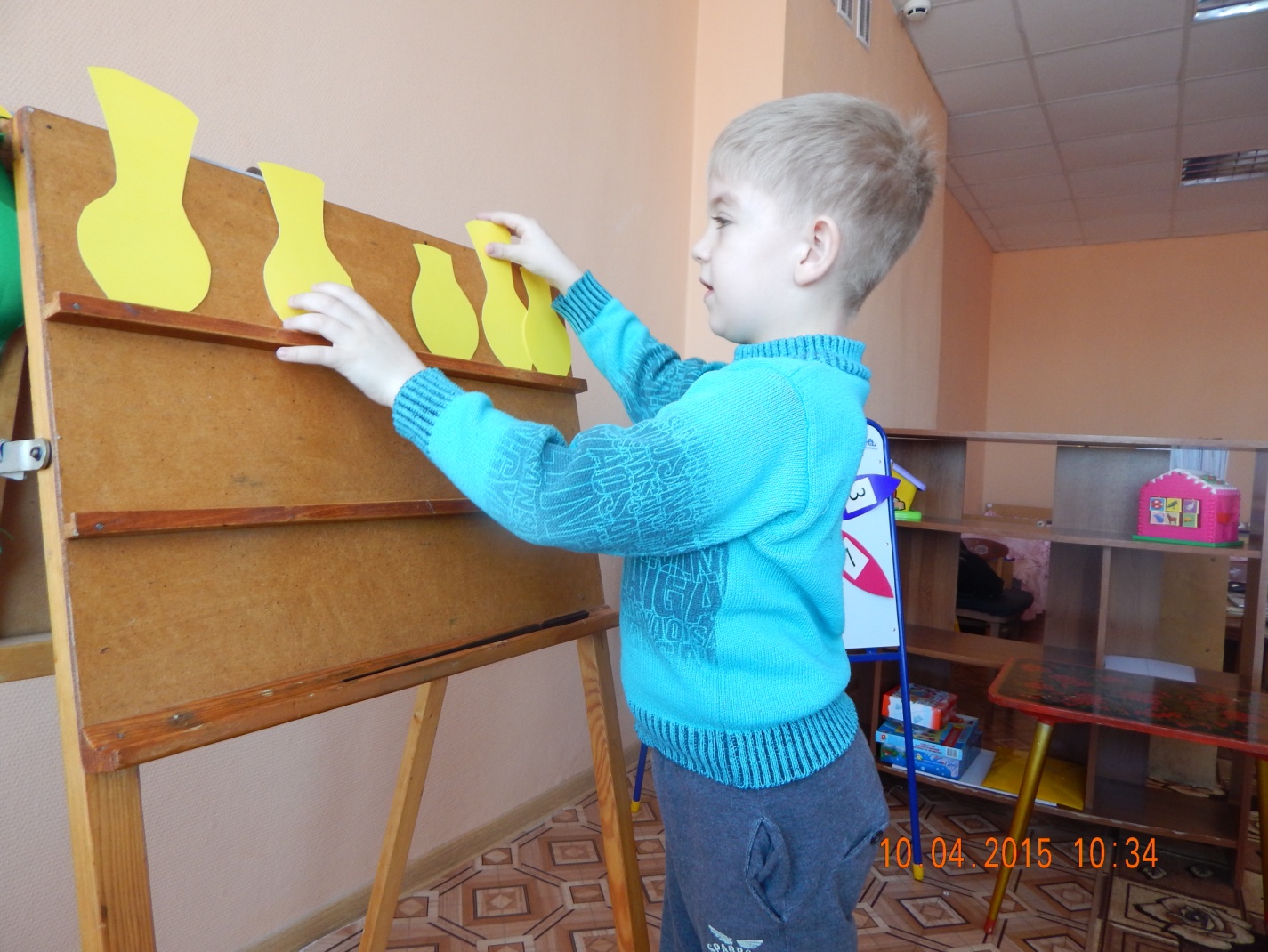 Вопросы:- Сколько ваз?- Чем отличаются вазы друг от друга?Дефектолог: Расставьте вазы от самой высокой до самой низкой.- На каком месте стоит самая высокая ваза?- На каком месте стоит самая низкая?Дефектолог: Молодцы. Прикрепляем лепесток под цифрой 5Дефектолог: Берём лепесток под цифрой 6. Игра «Сравни букеты». 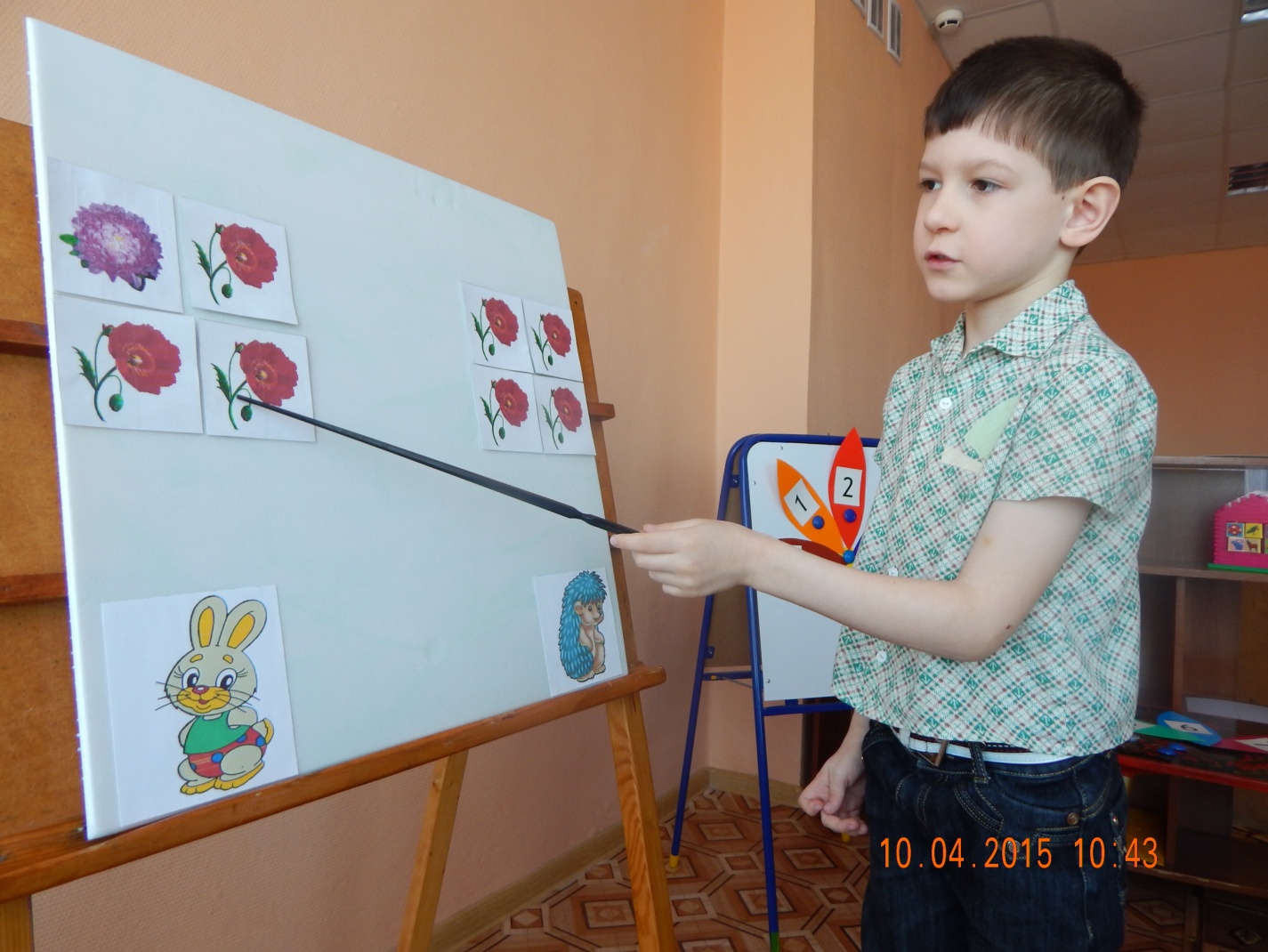 Дефектолог: Посмотрите, у ёжика и зайчика букеты. Чем отличаются их букеты?Дефектолог: Молодцы! Прикрепляем лепесток под 6Дефектолог: А сейчас мы сделаем гимнастику для глаз «Гимнастика для глаз». «Бабочка»Спал цветок (глаза закрыты)И вдруг проснулся (поморгать глазами)Больше спать не захотел (руки вверх -  вдох, опустили руки - выдох)Встрепенулся, потянулся (руки в стороны)Взвился вверх и полетел (потрясти кистями) Работа с раздаточным материалом.Дефектолог: Берём лепесток под цифрой 7. Дефектолог: На этом лепестке игра  «Самый внимательный». Сейчас я вам раздам листочки с цифрами. Послушайте меня  внимательно.  Вам нужно будет найти все цифры  2 и обвести их в круг. Дефектолог: Молодцы! Все справились. Прикрепляем последний лепесток под цифрой 7Дефектолог: Дети посмотрите, мы собрали цветик-многоцветик, и теперь фея цветов сможет выполнить добрые желания всех жителей цветочной страны.Дефектолог: А нам надо возвращаться в детский сад. Для этого встанем и произнесём слова:  раз, два, три повернись в детском саду очутись.4. Итог занятия:- Чем мы занимались на занятии?- Какие задания вам понравились больше всего?Дефектолог: Ребята, вы молодцы! Мне очень понравилось, как вы занимались.  Корректурная проба. Найди цифру 2  и обведи в круг.2  4  7  5  8  2  7  2  6  9  4  7 2  1  3  2   2   4  8  7   2   5Приложение №2Методика: «Оценка уровня развития произвольного внимания»Цель: выявление уровня развития устойчивости, объема и распределения произвольного внимания.Описание методики: ребенку предлагается выполнить задание в три этапа. На 1-м этапе ребенок по образцу вписывает знаки в геометрические фигуры. На 2-м этапе – зачеркивает и обводит два определенных предмета из четырех по указанию взрослого. На 3-м этапе – зачеркивает во всех во всех фигурках нарисованных насекомых. Уровень развития произвольного внимания определяется по сумме результатов трех отдельно обработанных этапов работы.Оборудование: три листа: 1) изображение геометрических  фигур;2)образ реальных предметов – рыбка, воздушный шарик, яблоко и арбуз; 3) набор знакомых геометрических фигур, в двух из которых обозначены мухи и гусеницы. В каждом листе 10 рядов фигур (по 10 в каждом ряду). Верхние четыре фигуры – это образец работы для испытуемого, простой карандаш, часы с секундной стрелкой, протокол для фиксации параметровИнструкция: «На этом рисунке изображены геометрические фигуры. Сейчас я нарисую знаки в каждой из четырех верхних фигур. А ребенок должен расставить такие же знаки во всех остальных фигурах листа. Ребенок может сверять свои  действия с образцом». – Первый этап.«На листе нарисованы рыбки, яблоки, воздушные шарики и арбузы. Попросить ребенка зачеркнуть всех рыбок, а яблоки обвести кружком». – Второй этап.«На этой карточке нарисованы уже знакомые тебе геометрические фигуры. В квадратике забрались мухи, а в ромбах поселились гусеницы. Ребенок должен зачеркнуть во всех фигурах карточки и мух и гусениц». – Третий этап.Приложение №3 Фото отчёт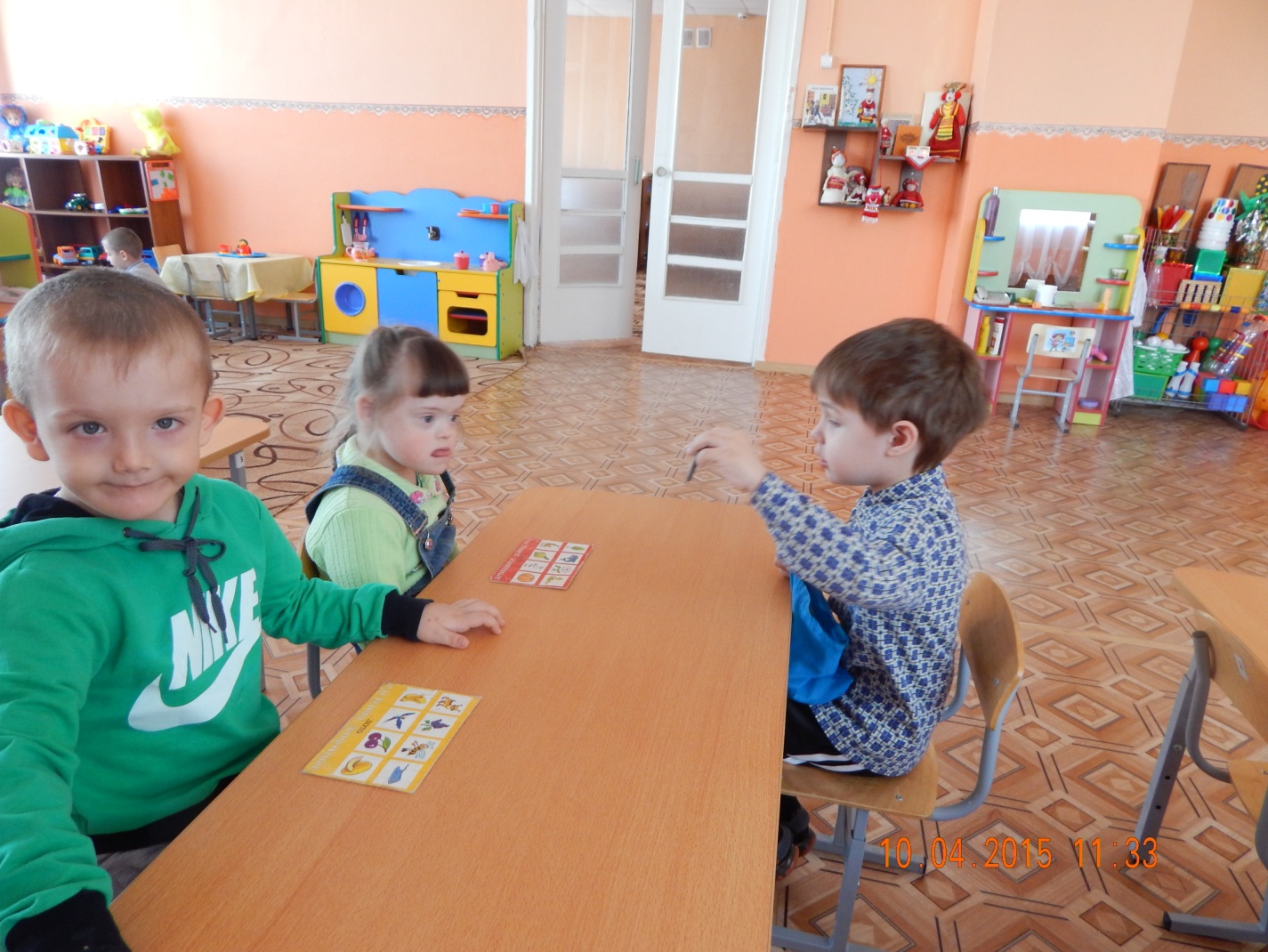 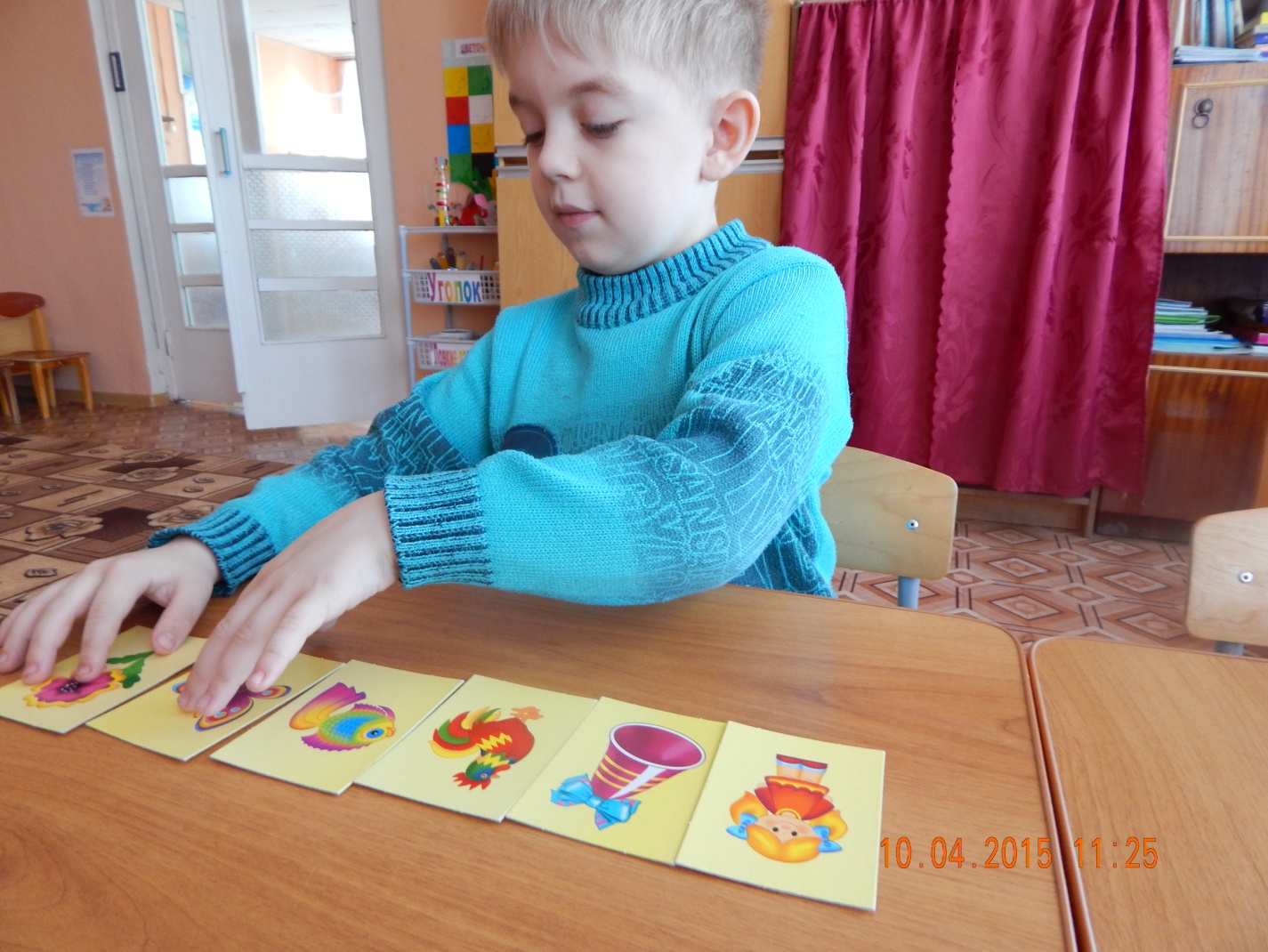 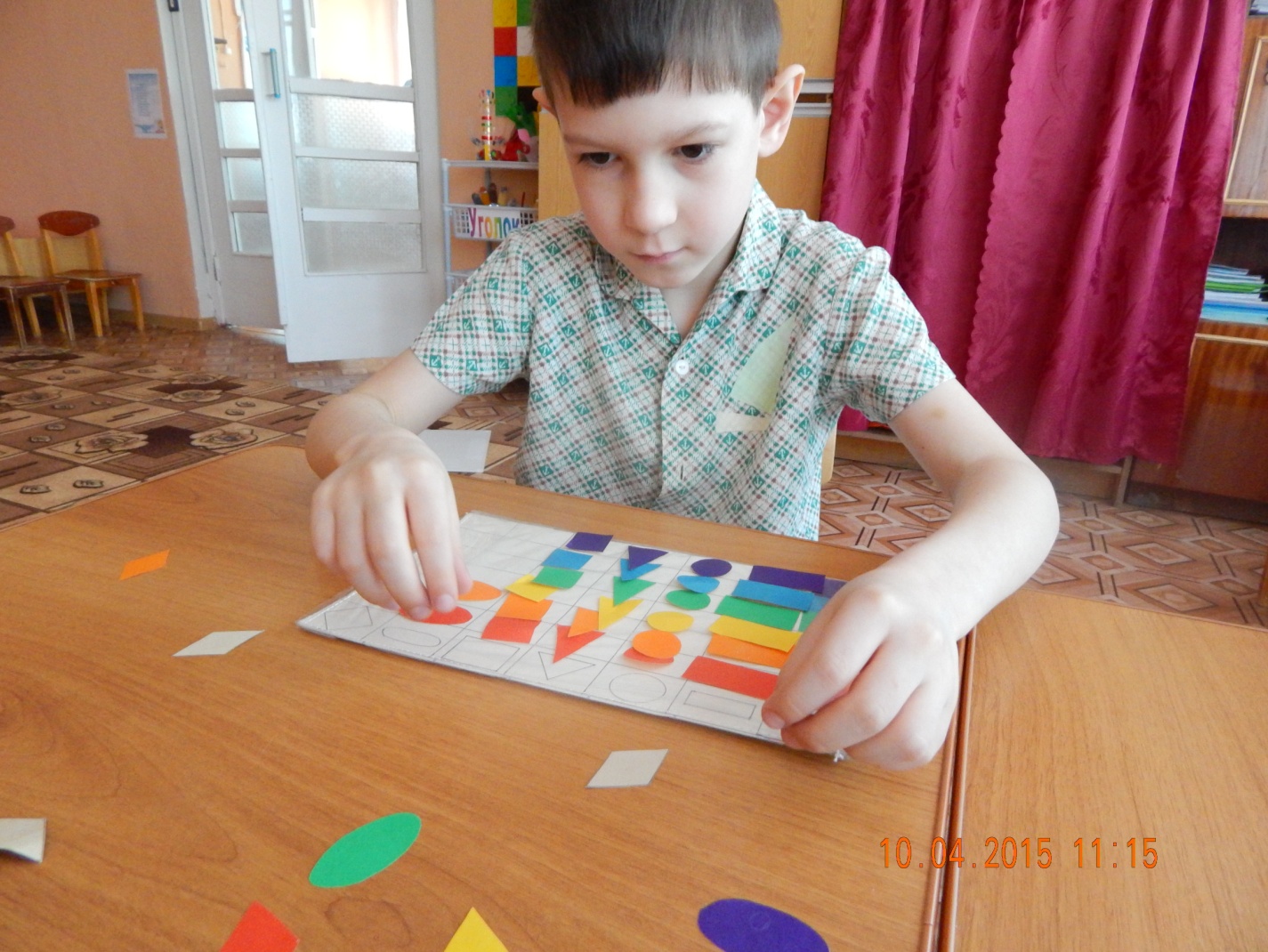 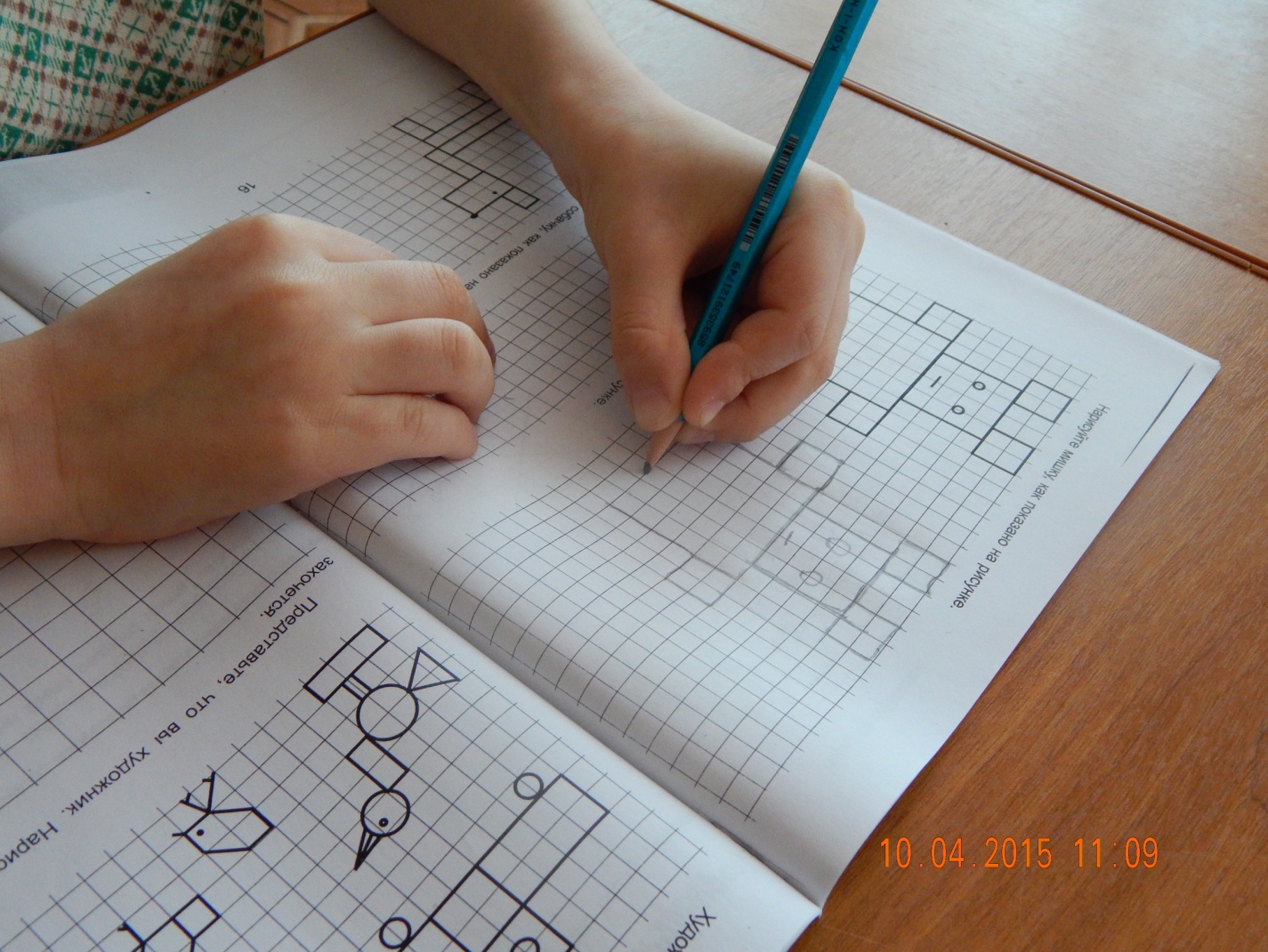 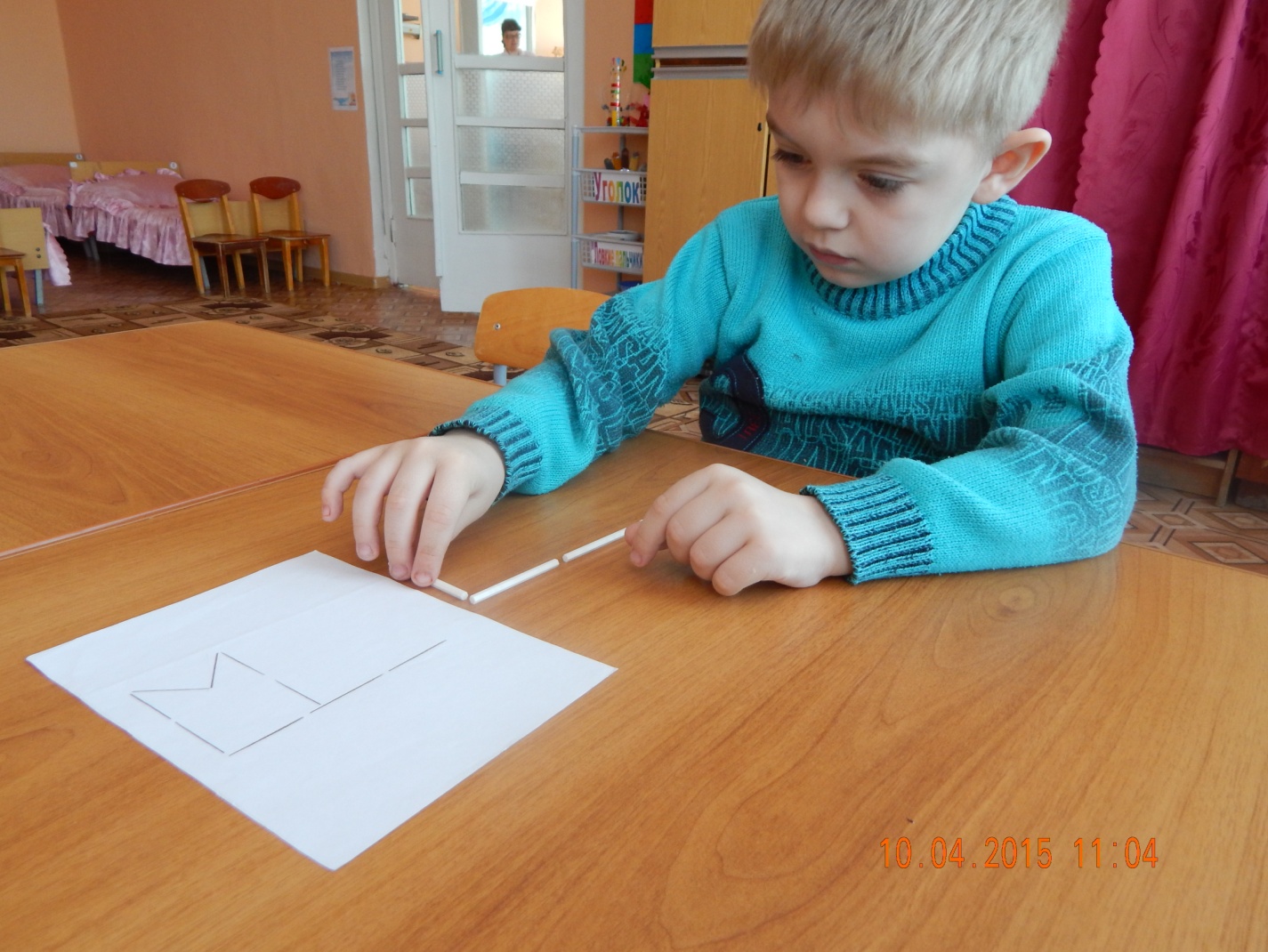 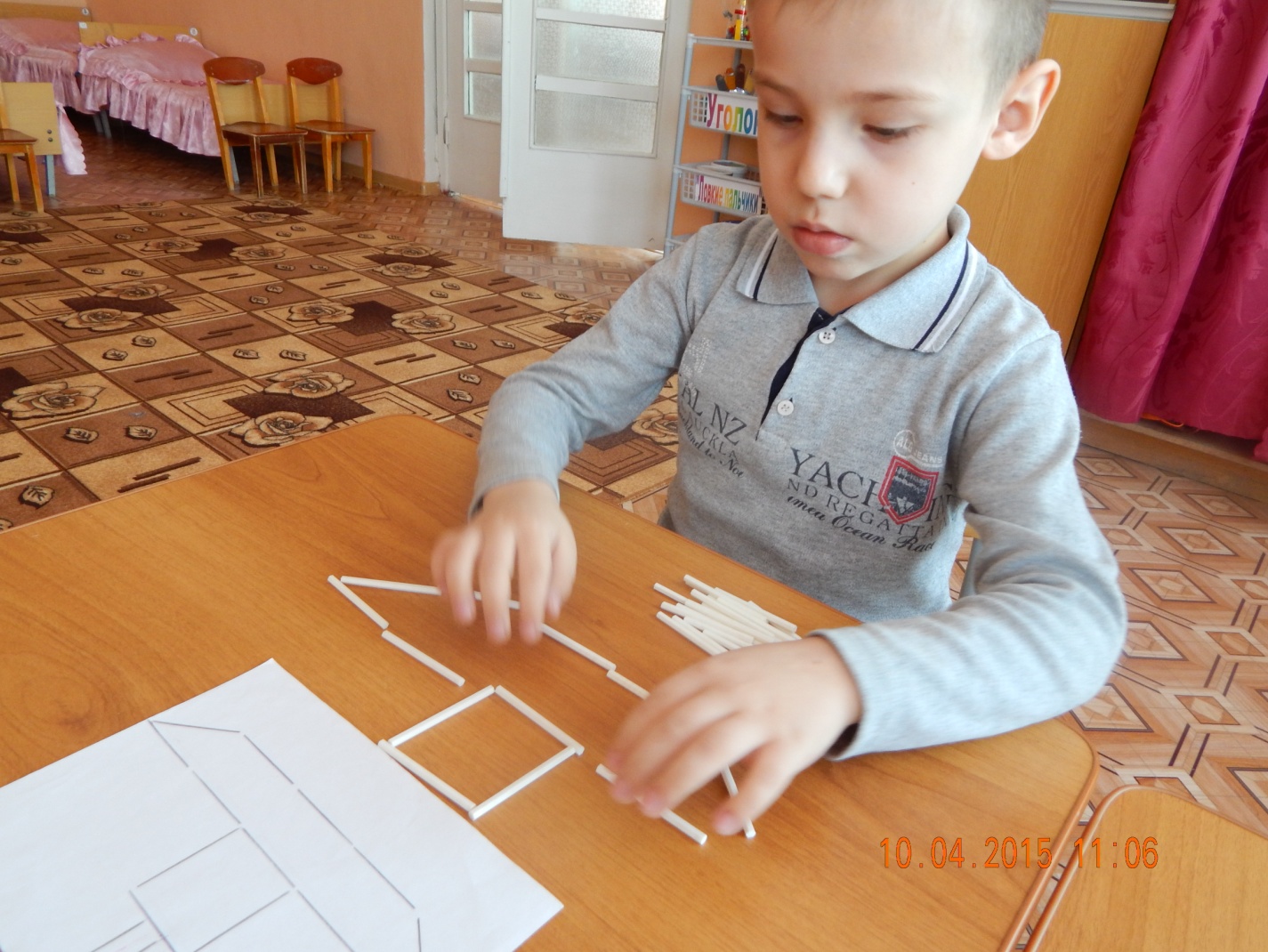 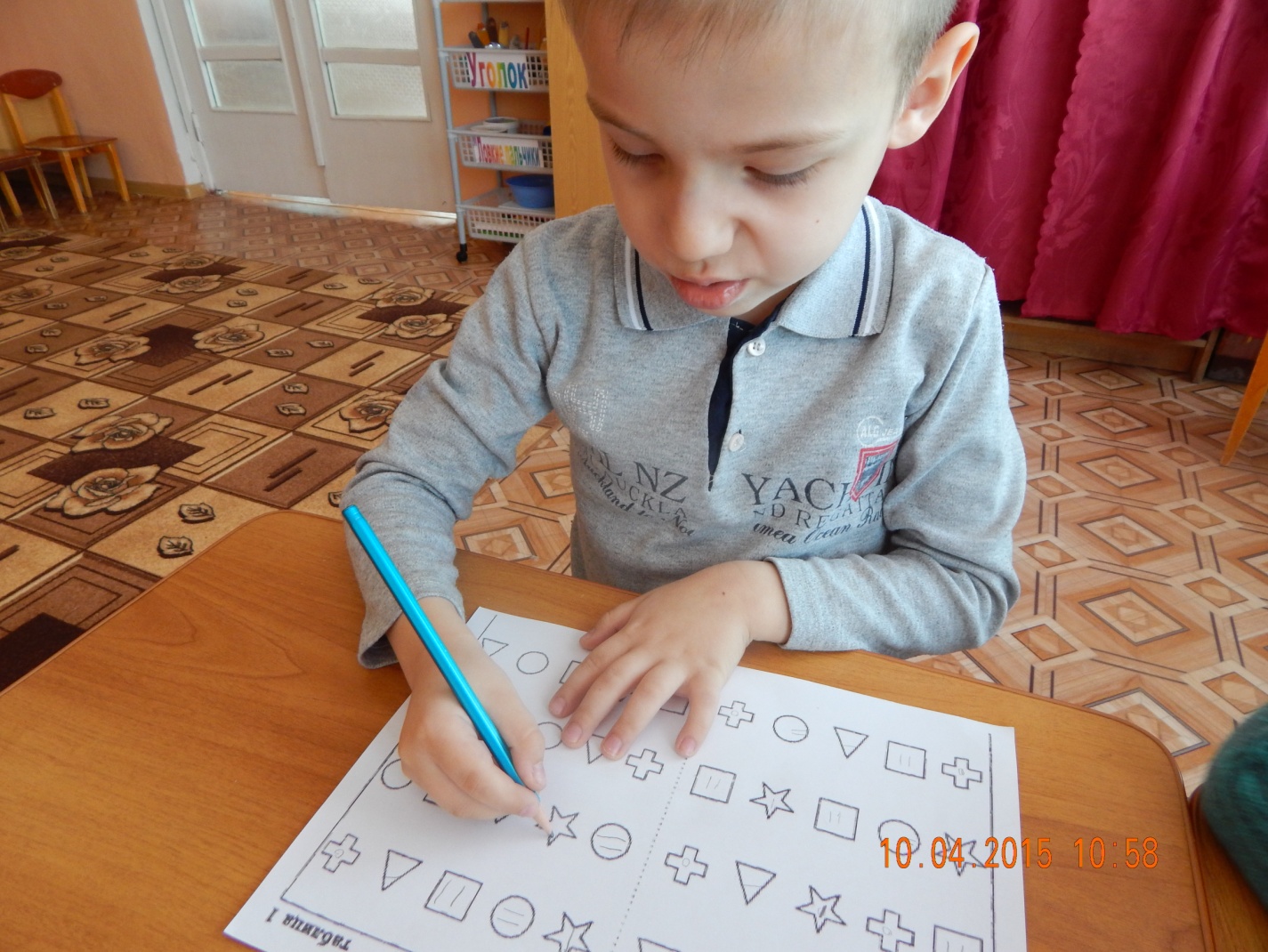 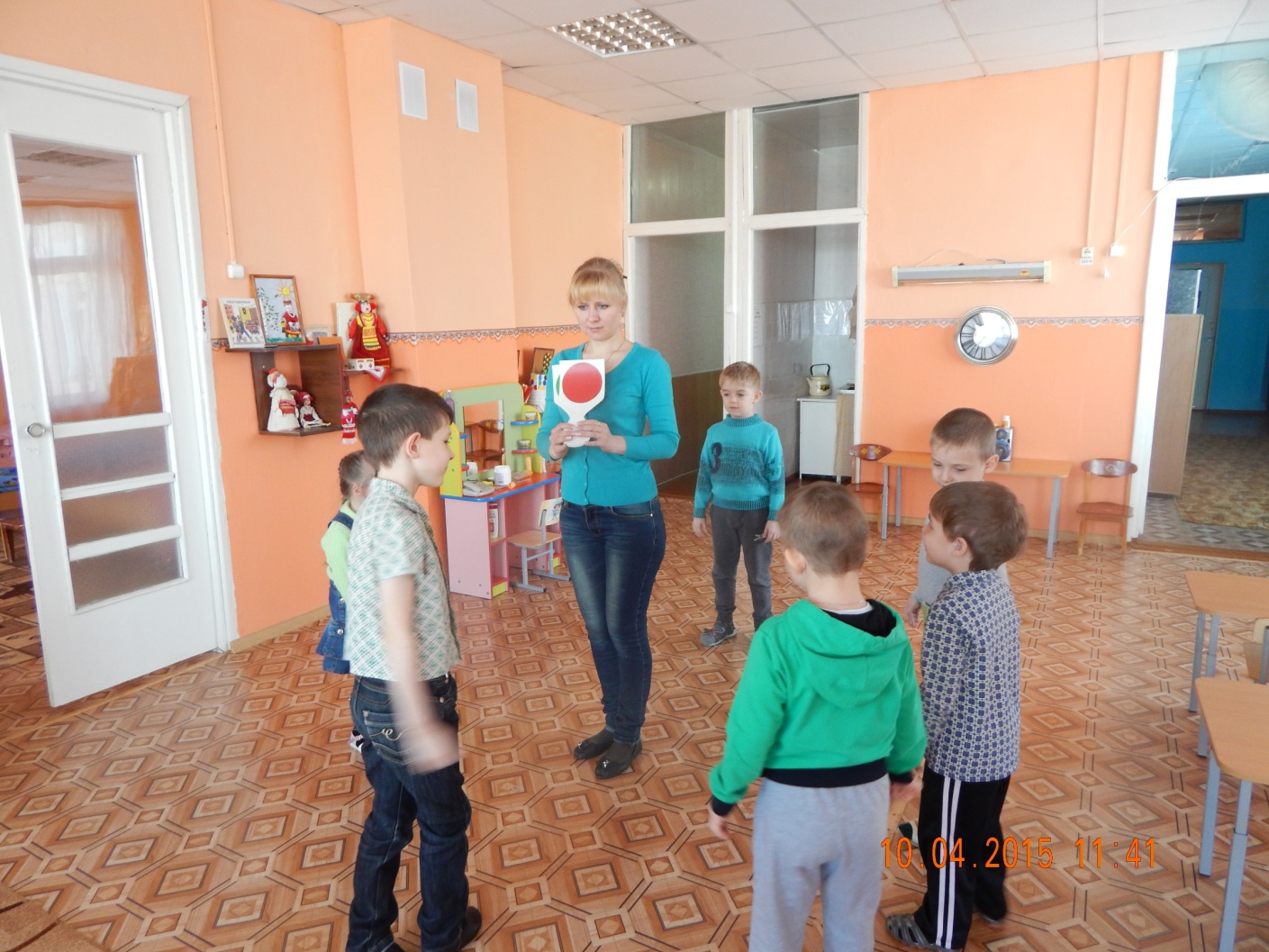 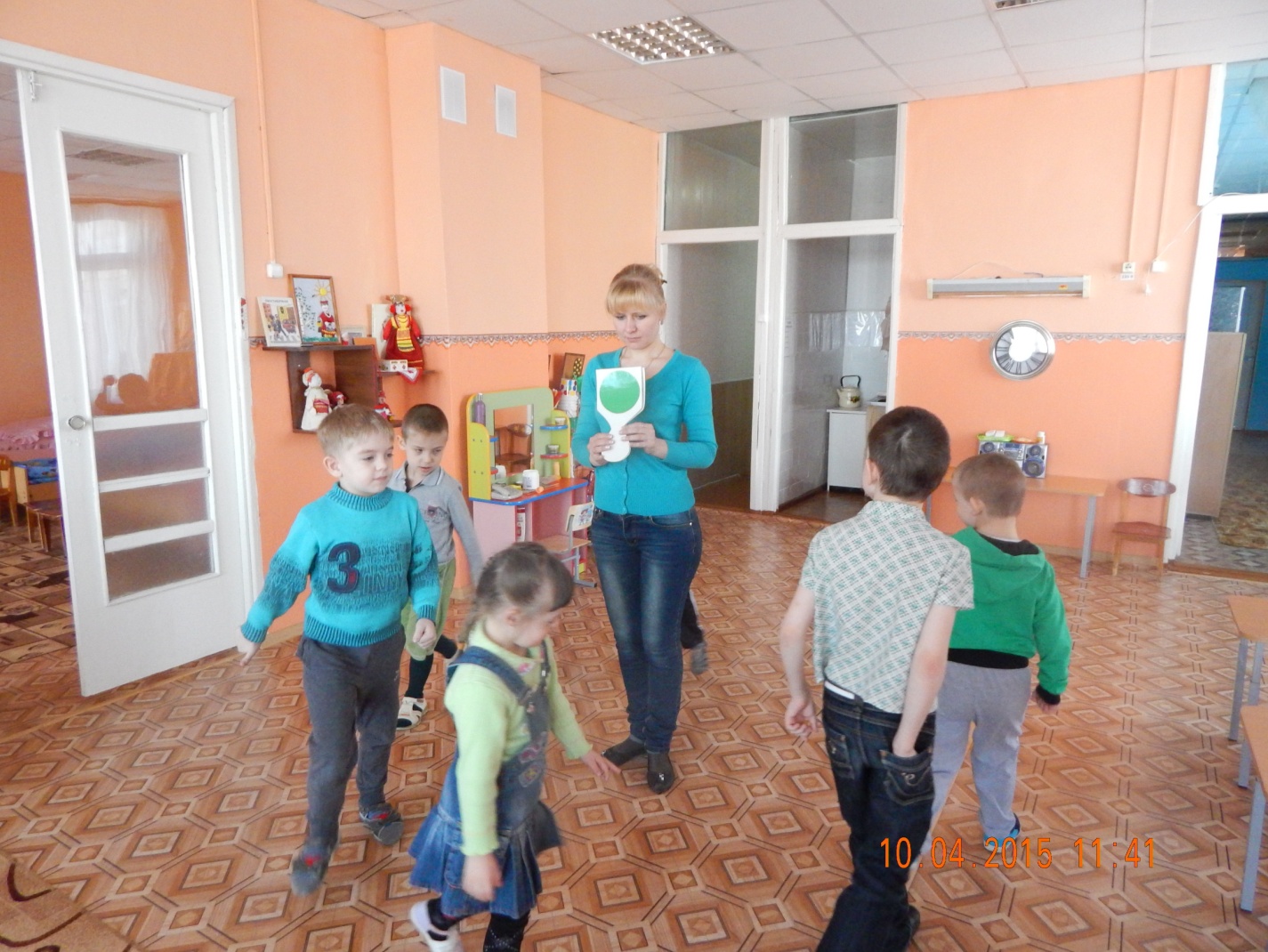 